The seasideThe seasideThe seasideThe seasideKey VocabularyKey VocabularyHoly Day – HolidayThe word holiday comes from the words holy days!A very long time ago, holidays were based around religious festivals.Christmas and Easter are still religious holidays but today we have holidays to give us a rest from working hard, to spend time with our families and do the things we enjoy doing.Victorian TimesThe Victorians lived over one hundred and fifty years ago during the reign of Queen Victoria (1837 to 1901). 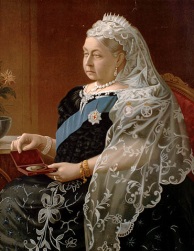 Victorian times means during Victoria's rule. The time Queen Victoria was on the throne. She ruled for 64 years.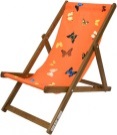 Deckchair A fold up chair that can be taken on outings.Holy Day – HolidayThe word holiday comes from the words holy days!A very long time ago, holidays were based around religious festivals.Christmas and Easter are still religious holidays but today we have holidays to give us a rest from working hard, to spend time with our families and do the things we enjoy doing.Victorian TimesThe Victorians lived over one hundred and fifty years ago during the reign of Queen Victoria (1837 to 1901). Victorian times means during Victoria's rule. The time Queen Victoria was on the throne. She ruled for 64 years.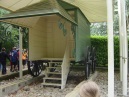 Bathing machine A hut used to change clothes and heeled directly to the sea.Holy Day – HolidayThe word holiday comes from the words holy days!A very long time ago, holidays were based around religious festivals.Christmas and Easter are still religious holidays but today we have holidays to give us a rest from working hard, to spend time with our families and do the things we enjoy doing.Victorian TimesThe Victorians lived over one hundred and fifty years ago during the reign of Queen Victoria (1837 to 1901). Victorian times means during Victoria's rule. The time Queen Victoria was on the throne. She ruled for 64 years.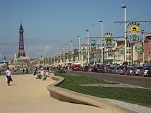 Promenade A leisurely walk or ride especially in a public place for pleasure or displayHoly Day – HolidayThe word holiday comes from the words holy days!A very long time ago, holidays were based around religious festivals.Christmas and Easter are still religious holidays but today we have holidays to give us a rest from working hard, to spend time with our families and do the things we enjoy doing.Victorian TimesThe Victorians lived over one hundred and fifty years ago during the reign of Queen Victoria (1837 to 1901). Victorian times means during Victoria's rule. The time Queen Victoria was on the throne. She ruled for 64 years.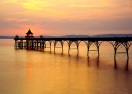 Pier A structure that goes out to sea and can be used for walking on.Holy Day – HolidayThe word holiday comes from the words holy days!A very long time ago, holidays were based around religious festivals.Christmas and Easter are still religious holidays but today we have holidays to give us a rest from working hard, to spend time with our families and do the things we enjoy doing.Victorian TimesThe Victorians lived over one hundred and fifty years ago during the reign of Queen Victoria (1837 to 1901). Victorian times means during Victoria's rule. The time Queen Victoria was on the throne. She ruled for 64 years.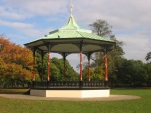 Band stand An outdoor stage for bands to perform on.Holy Day – HolidayThe word holiday comes from the words holy days!A very long time ago, holidays were based around religious festivals.Christmas and Easter are still religious holidays but today we have holidays to give us a rest from working hard, to spend time with our families and do the things we enjoy doing.Brass BandsA group of people playing instruments that you can blow.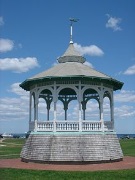 A CenturyA time span of 100 years.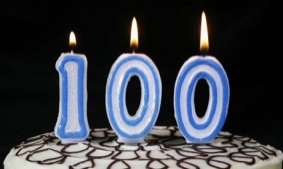 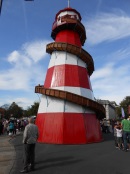 Helter Skelter A slide made of wood.Steam TrainA train to take people on holiday that is powered by coal in the engine.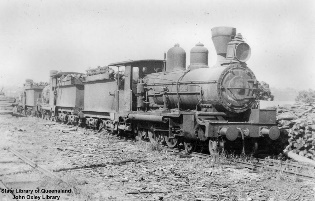 Brass BandsA group of people playing instruments that you can blow.A CenturyA time span of 100 years.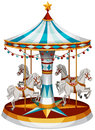 Carousel A fairground ride with horses and music.Steam TrainA train to take people on holiday that is powered by coal in the engine.Brass BandsA group of people playing instruments that you can blow.A CenturyA time span of 100 years.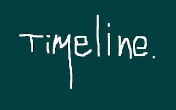 Chronological Putting events in order.Punch and JudyA puppet show by the seaside.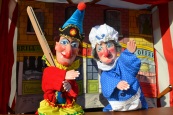 Brass BandsA group of people playing instruments that you can blow.A CenturyA time span of 100 years.